 Об утверждении Положения о Молодежном парламенте Звениговского муниципального районаНа основании  Постановления Государственного Собрания Республики Марий Эл от 24 декабря 2009 года   № 46-П «О молодежном парламенте Республики Марий Эл»,  постановляю:         1.Утвердить Положение о Молодежном парламенте Звениговского муниципального района.2.Контроль за исполнением настоящего постановления оставляю за собой.Глава Звениговского муниципального района	   		Н.В. Лабутина УТВЕРЖДЕНОпостановлением Главы Звениговского муниципального района                                                                                                         от     апреля 2022 г. № ПОЛОЖЕНИЕо Молодежном парламенте Звениговского муниципального района 1. Общие положения1.1. Настоящее Положение определяет статус и порядок деятельности Молодежного парламента Звениговского муниципального района (далее - Молодежный парламент), который является, постоянно действующим совещательным и консультационным органом молодежного самоуправления на территории Звениговского муниципального района (далее муниципального образования). Молодежный парламент осуществляет свою деятельность на общественных началах.1.2.  В своей деятельности Молодежный парламент руководствуется Конституцией Российской Федерации и Конституцией Республики Марий Эл, указами Президента Российской Федерации, федеральными законами и законами Республики Марий Эл, постановлениями и распоряжениями Правительства Российской Федерации, указами Главы Республики Марий Эл, постановлениями и распоряжениями Правительства Республики Марий Эл, Регламентом Собрания депутатов муниципального образования, настоящим Положением.1.3. Молодежный парламент осуществляет свою деятельность открыто и гласно, информирует общественность о ее результатах.1.4. Молодежный парламент вправе иметь свою символику, логотип, сайт в информационно-телекоммуникационной сети «Интернет».2. Основные цели, задачи и формы работыМолодежного парламента 2.1. Молодежный парламент осуществляет свою деятельность в целях создания условий для проявления молодежных инициатив, привлечения молодых граждан к разработке проектов правовых актов, затрагивающих права и законные интересы молодежи, подготовки рекомендаций по решению проблем молодежи, формирования ее правовой и политической культуры, поддержки гражданской активности молодежи, формирования потенциального кадрового резерва органов местного самоуправления муниципального образования.2.2. Задачи Молодежного парламента:информирование органов местного самоуправления и общественности о наиболее актуальных проблемах молодежи, а также о деятельности молодежных общественных объединений на территории муниципального образования;участие в обсуждении и подготовке проектов муниципальных правовых актов, муниципальных программ в области прав и интересов молодежи муниципального образования;взаимодействие и сотрудничество с органами местного самоуправления, общественными, государственными и иными организациями и объединениями, деятельность которых направлена на решение вопросов молодежной политики, содействие повышению социальной активности молодежи, молодежных общественных объединений, обеспечение участия молодежи в социально-политической жизни муниципального образования;приобщение молодежи к управленческой деятельности, повышение ее правовой и политической культуры, поддержка гражданской активности молодежи.2.3. Формы деятельности Молодежного парламента:проведение заседаний Молодежного парламента, экспертных и рабочих групп Молодежного парламента;организация и проведение семинаров, совещаний, конференций, «круглых столов» и иных мероприятий по актуальным вопросам молодежной политики;участие в заседаниях (сессиях), Днях депутата, общественных обсуждениях и иных мероприятиях, проводимых Собранием депутатов муниципального образования;разработка предложений для органов местного самоуправления по вопросам, затрагивающим права и интересы молодежи муниципального образования;подготовка экспертно-аналитических, информационных и иных материалов по вопросам молодежи и молодежной политики;ведение консультационной, организационной, экспертно-аналитической, проектной и иной деятельности, направленной на реализацию молодежной политики в муниципальном образовании;участие в реализации проектов, направленных на социально-экономическое развитие Звениговского муниципального района.3. Состав и порядок формирования Молодежного парламента 3.1. Членом Молодежного парламента может быть гражданин Российской Федерации в возрасте от 16 до 35 лет, постоянно проживающий на территории  муниципального образования.3.2. Молодежный парламент состоит из 16 членов, выдвинутых:  3.2.1. Общественными объединениями, в том числе местными отделениями политических партий, зарегистрированных на территории муниципального образования.3.2.2. Студентами организаций начального, среднего, высшего профессионального образования и их филиалов, расположенных на территории муниципального образования;3.2.3. Организациями, расположенными на территории муниципального образования;3.2.4. В порядке самовыдвижения.3.3. Молодежный парламент формируется на конкурсной основе.3.4. Для организации и проведения конкурсных процедур Глава муниципального образования определяет дату проведения конкурса и  утверждает состав конкурсной комиссии. В состав конкурсной комиссии могут входить депутаты муниципального образования, депутаты Государственного Собрания Республики Марий Эл, представители администрации муниципального образования, органов исполнительной власти Республики Марий Эл реализующих молодежную политику, Молодежного парламента Республики Марий Эл, а также Совета «Молодежное правительство Республики Марий Эл".3.5. Конкурсная комиссия размещает информацию о формировании Молодежного парламента, сроке принятия документов, указанных в  настоящем разделе, дате, времени и месте проведения конкурса в сети Интернет  и (или) публикует в средствах массовой информации. 3.6. В течение 20 дней со дня опубликования информации о формировании Молодежного парламента кандидаты представляют в конкурсную комиссию в бумажном или в электронном виде: 3.6.1. Заполненную анкету согласно  приложению №1 к настоящему Положению.3.6.2. Кандидаты, выдвинутые в соответствии с подпунктом 3.2.1 настоящего Положения, - решение общественного объединения о выдвижении кандидата, содержащее сведения, указанные в приложении № 2 к настоящему Положению.Кандидаты, выдвинутые в соответствии с подпунктом 3.2.2 настоящего Положения, - протокол собрания сотрудников организации, выдвинувшей кандидата, содержащий сведения, указанные в приложении № 2 к настоящему Положению.Кандидаты, выдвинутые в соответствии с подпунктом 3.2.3 настоящего Положения, - протокол собрания студентов организаций начального, среднего, высшего профессионального образования и их филиалов, расположенных на территории муниципального образования, содержащий сведения, указанные в приложении № 2 к настоящему ПоложениюКандидаты, выдвинутые в соответствии с подпунктом 3.2.4 настоящего Положения - подписные листы, удостоверенные кандидатом, содержащие не менее 30 подписей, по форме, установленной приложением № 3 к настоящему Положению.3.6.3. Проект программы действий кандидата в составе Молодежного парламента, отражающей проблемы молодежи  муниципального образования и пути их решения (далее - проект программы). Проект программы должен представлять собой законченную работу объемом не более пяти страниц машинописного текста формата А4, шрифт № 14, полуторный междустрочный интервал, содержащую разделы согласно  приложению № 4 к настоящему Положению.3.6.4. Кандидат вправе также представить в конкурсную комиссию дополнительные материалы, подтверждающие активную общественную деятельность (копии грамот, благодарственных писем, сертификатов, дипломов, письма поддержки, рекомендательные письма и иные материалы).3.6.5. Согласие на обработку персональных данных по форме согласно приложению № 5 к настоящему Положению. 3.7. Конкурсная комиссия рассматривает документы, указанные в  п. 3.5 настоящего раздела, и принимает решение о соответствии кандидата и документов кандидата требованиям, установленным настоящим Положением,  и участии кандидата в конкурсе либо о несоответствии кандидата и (или) документов кандидата требованиям, установленным настоящим Положением, и отказе кандидату в участии в конкурсе.3.8. По окончании приема документов конкурсная комиссия проводит конкурс по формированию Молодежного парламента.3.9. Порядок выступления кандидатов в члены Молодежного парламента определяется решением конкурсной комиссии. Конкурс может проводиться с использованием системы видео-конференц-связи по решению председателя конкурсной комиссии. 3.10. При проведении конкурса конкурсная комиссия оценивает кандидатов на основании представленных конкурсных документов, а также на основании конкурсных процедур в форме собеседования и оценки проекта программы.3.11. Каждый член конкурсной комиссии оценивают каждого кандидата по 25 – бальной системе по следующим критериям:3.11.1. Навыки самопрезентации, способность отстаивать свое мнение, грамотно выражать свои идеи – 5 баллов; 3.11.2. Компетентность и аргументированность при защите проекта, программы, глубина и качество его проработки – 5 баллов; 3.11.3. Социальная значимость и новаторство проекта, возможность его практической реализации – 5 баллов;  3.11.4.  Поддержка кандидата и его проекта, программы со стороны молодежи, лидеров молодежных и иных общественных организаций, органов власти различных уровней – 5 баллов; 3.11.5.  Профессиональные компетенции и личные качества кандидата, опыт общественной деятельности, достигнутые результаты, их социальная значимость – 5 баллов.3.12. Конкурсная комиссия по сумме баллов составляет рейтинговый список кандидатов в члены Молодежного парламента.3.13. 13 кандидатов в члены Молодежного парламента, набравших наибольшее количество баллов, регистрируются конкурсной комиссией в качестве членов Молодежного парламента. При равенстве голосов членом Молодежного парламента становится кандидат, ранее подавший документы. Кандидаты, не включенные в состав Молодежного парламента, включаются в резервный список Молодежного парламента в порядке баллов, набранных в ходе конкурса. Предложения конкурсной комиссии по составу Молодежного парламента передаются на утверждение главе муниципального образования.3.14. Состав Молодежного парламента утверждается распоряжением Главы муниципального образования. Молодежный парламент считается правомочным, если в его состав избрано не менее двух третей от установленного числа членов Молодежного парламента.4. Организация деятельности Молодежного парламента 4.1. Первое заседание Молодежного парламента созывает Глава муниципального образования не позднее чем через две недели после утверждения состава Молодежного парламента. Глава муниципального образования открывает и ведет первое заседание до избрания председателя Молодежного парламента.На первом заседании члены Молодежного парламента из своего числа избирают на срок полномочий Молодежного парламента путем открытого голосования простым большинством голосов от общего числа голосов членов Молодежного парламента председателя, заместителя и секретаря. 4.2. Председатель Молодежного парламента: представляет интересы молодежи муниципального образования 
в Молодежном парламенте Республики Марий Эл;организует деятельность Молодежного парламента;координирует работу членов Молодежного парламента, дает поручения членам Молодежного парламента в соответствии с задачами 
и направлениями деятельности Молодежного парламента;разрабатывает и представляет на заседании Молодежного парламента планы работы Молодежного парламента, организует их реализацию в соответствии с целями и задачами Молодежного парламента;созывает и проводит заседания Молодежного парламента;председательствует на заседаниях Молодежного парламента;формирует на основе предложений членов Молодежного парламента повестку дня заседания Молодежного парламента;подписывает решения, принимаемые Молодежным парламентом;дает поручения членам Молодежного парламента и секретарю Молодежного парламента;представляет муниципальный Молодежный парламент в органах исполнительной власти Республики Марий Эл, органах местного самоуправления муниципального образования, иных органах и организациях;осуществляет взаимодействие со специалистом по делам молодежи муниципального образования;ежегодно представляет в Собрание депутатов муниципального образования отчет об итогах деятельности Молодежного парламента.4.3. Заместитель председателя Молодежного парламента:оказывает председателю Молодежного парламента содействие в реализации его функций, а в случае временного отсутствия председателя Молодежного парламента осуществляет его функции;осуществляет взаимодействие с советом «Молодежное правительство Республики Марий Эл»;4.4. Секретарь Молодежного парламента:формирует проект повестки дня заседания Молодежного парламента,  осуществляет подготовку материалов к заседаниям Молодежного парламента, а также проектов рекомендаций и решений Молодежного парламента;уведомляет членов Молодежного парламента о месте, дате, времени проведения и проекте повестки дня заседания Молодежного парламента;приглашает к участию в заседании Молодежного парламента заинтересованных лиц, не входящих в его состав;оформляет протоколы заседаний Молодежного парламента;передает на хранение документы Молодежного парламента в аппарат Собрания депутатов муниципального образования;обеспечивает решение организационно-технических вопросов деятельности Молодежного парламента.4.5. Заседания Молодежного парламента проводятся открыто и гласно, как правило, один раз в три месяца.Заседания Молодежного парламента правомочно, если на нем присутствует не менее двух третей от установленного числа членов Молодежного парламента.В работе заседаний Молодежного парламента могут принимать участие представители органов местного самоуправления, представители общественных организаций и объединений. По приглашению Молодежного парламента в заседаниях могут принимать участие представители государственных органов Республики Марий Эл, Молодежного парламента Республики Марий Эл, совета «Молодежное правительство Республики Марий Эл».4.6. На заседаниях Молодежный парламент принимает решения. Решения Молодежного парламента принимаются большинством голосов от числа присутствующих на заседании членов Молодежного парламента. Решения Молодежного парламента направляются Главе муниципального образования и (или) отраслевым органам администрации муниципального образования по компетенции.4.7. Молодежный парламент для предварительного рассмотрения и подготовки вопросов вправе образовывать рабочие и экспертные группы из числа членов Молодежного парламента и привлеченных специалистов.4.8. Материально- техническое, методическое и организационное обеспечение деятельности Молодежного парламента осуществляет аппарат Собрания депутатов муниципального образования совместно с представителем органа, уполномоченного на реализацию молодежную политики в муниципальном образовании.5. Члены Молодежного парламента 5.1. Члены Молодежного парламента имеют право:лично участвовать в деятельности Молодежного парламента, посещать все его заседания, активно содействовать решению стоящих перед Молодежным парламентом задач;вносить на рассмотрение Молодежного парламента предложения по вопросам его деятельности;участвовать в программных мероприятиях, проводимых Молодежным парламентом;получать информацию о деятельности Молодежного парламента.5.2. Члены Молодежного парламента обязаны:осуществлять деятельность, направленную на решение стоящих перед Молодежным парламентом задач;исполнять решения Молодежного парламента, поручения председателя или заместителя председателя Молодежного парламента;информировать Молодежный парламент и председателя Молодежного парламента о своей работе;содействовать повышению авторитета Молодежного парламента;не допускать действий, наносящих ущерб деятельности и интересам Молодежного парламента и его членов.5.3. Член Молодежного парламента, достигший тридцатипятилетнего возраста, сохраняет полномочия члена Молодежного парламента до окончания срока полномочий Молодежного парламента соответствующего созыва.5.4. Членами Молодежного парламента не могут являться лица, замещающие государственные должности Республики Марий Эл, муниципальные должности, должности государственной гражданской службы Республики Марий Эл, должности муниципальной службы, граждане, являющиеся членами совета «Молодежного правительства Республики Марий Эл» и Молодежной избирательной комиссии Республики Марий Эл.6. Срок полномочий Молодежного парламента и порядок досрочного прекращения полномочий Молодежного парламента и членов Молодежного парламента6.1. Молодежный парламент формируется на два с половиной года.6.2. Срок полномочий Молодежного парламента исчисляется 
со дня первого заседания Молодежного парламента.6.3. Со дня первого заседания Молодежного парламента нового созыва, полномочия Молодежного парламента прежнего созыва прекращаются.6.4. Основанием для досрочного прекращения деятельности Молодежного парламента является решение Молодежного парламента о самороспуске.6.5. Полномочия члена Молодежного парламента прекращаются досрочно в случае:А) личного заявления члена Молодежного парламента о сложении полномочий;Б) выезда члена Молодежного парламента на постоянное место жительства за пределы Республики Марий Эл;В) досрочного прекращения полномочий Молодежного парламента.6.6. В случае досрочного прекращения полномочий члена Молодежного парламента его замена осуществляется кандидатом, являющимся первым в резервном списке. В случае отсутствия кандидатов в резервном списке для замещения вакантных мест в Молодежном парламенте Главой муниципального образования назначается проведение конкурсных процедур, предусмотренных настоящим Положением. 6.7. Решение об изменении состава Молодежного парламента оформляется внесением изменений в распоряжение Главы муниципального образования об утверждении состава Молодежного парламента.Приложение № 1К Положению о Молодежном парламенте Звениговского муниципального районаАнкетакандидата в члены Молодежного парламента _______________________________________________________________________________, Ф.И.О.выдвинутого _________________________________________субъект выдвиженияИнформация о заявителедата рождениясемейное положениеадрес и место жительствателефон мобильныйэлектронная почтаместо учебы (курс)/работы (должность)Личные и профессиональные достиженияобразованиесеминары, тренинги, стажировкипрофессиональная деятельность (период, наименование организации, должность)спортивные, творческие, научные достижениясфера увлечений и интересовОпыт участия в общественной деятельности (общественные организации, профсоюзы, партии, школьное или студенческое самоуправление, другие): период, наименование организации, населенный пункт, Ваш статус, достижения. Какие приоритетные направления в молодежной политике, на Ваш взгляд, следует развивать? Почему? Напишите три в порядке убывания.Как Вы понимаете цели, задачи и содержание деятельности Молодежного парламента? (не более 200 слов).Дополнительная информация (укажите то, что считаете необходимым).Дата                                               ____________________                                                          Ф.И.О. подписьПриложение № 2к Положению о Молодежном парламенте                                                                 Звениговского муниципального районаПротоколрешения собрания_____________________________(наименовании объединения, организации) о выдвижении кандидата в члены Молодежного парламента  Звениговского муниципального районаЧисло, месяц, годПрисутствовали:Слушали предложение  ______________________________________                                                   фамилия, имя, отчествоО выдвижении _______________________________________________                                                         фамилия, имя, отчествоКандидатом в члены Молодежного парламента  Звениговского муниципального районаРешили выдвинуть кандидатом в члены Молодежного парламента Звениговского муниципального района _________________________________________________________фамилия, имя, отчествоГолосовали:«За»                       _____________ «Против»             _____________«Воздержались»  ______________ПредседательСекретарьПриложение № 3к Положению о Молодежном парламенте Звениговского муниципального районаПОДПИСНОЙ ЛИСТМы, нижеподписавшиеся, поддерживаем выдвижение кандидата в члены Молодежного парламента Звениговского муниципального района гражданина_________________________________________________________фамилия, имя, отчествородившегося _______________________________________________дата рожденияпроживающего ______________________________________________адрес места жительстваобучающегося/ работающего __________________________________                                         место учебы/ работы____________________________________________________________Подписной лист удостоверяю  ___________________                                                       подпись кандидатаПриложение № 4к Положению о Молодежном парламентеЗвениговского муниципального районаОсновные разделы программы действий кандидата в составе Молодежного парламентаПриложение № 5к Положению о Молодежном парламентеЗвениговского муниципального районаСОГЛАСИЕна обработку персональных данных члена Молодежного парламента ___________________ муниципального образованияЯ, _________________________________________________________фамилия, имя, отчествозарегистрированный (ая) по адресу: __________________________________________________________________________________________паспорт серия ___________ № ___________, выдан _____________________________________________________________________________дата, кем выдансвободно своей волей и в своем интересе даю согласие Собранию депутатов ___________________________________________________,находящемуся по адресу: ______________________________________на обработку (любое действие (операцию) или совокупность действий (операций), совершаемых с использованием средств автоматизации или без использования таких средств с персональными данными, включая сбор, запись, систематизацию, накопление, хранение, уточнение (обновление, изменение), извлечение, использование, передачу (распространение, предоставление, доступ), обезличивание, блокирование, удаление) паспортных данных, фамилии, имени и отчества, даты рождения, сведений о гражданстве, адресе места жительства, места учебы, работы, номера телефона, адреса электронной почты, сведений об образовании, наградах, достижениях.Вышеуказанные персональные данные предоставляю для обработки в целях обеспечения соблюдения в отношении меня законодательства Российской Федерации для реализации полномочий члена Молодежного парламента ___________, возложенных на меня в соответствии с Положением о Молодежном парламенте ___________________________.Я ознакомлен (а), что:Согласие на обработку персональных данных может быть отозвано на основании письменного заявления в произвольной форме;В случае отзыва согласия на обработку персональных данных Собрание депутатов ___________________ вправе продолжить обработку персональных данных без согласия при наличии оснований, указанных в пунктах 2 – 11 части 1 статьи 6, части 2 статьи 10 и части 2 статьи 11 Федерального закона от 27 июля 2006 года № 152 – ФЗ «О персональных данных».Настоящее согласие действует со дня его подписания до дня отзыва в письменной форме._______________________подпись, дата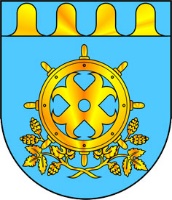 ЗВЕНИГОВОМУНИЦИПАЛ РАЙОНЫН  ВУЙЛАТЫШГЛАВАЗВЕНИГОВСКОГО МУНИЦИПАЛЬНОГО РАЙОНАПУНЧАЛПОСТАНОВЛЕНИЕ№ 1129 апреля 2022 года№ п/пФамилия, имя, отчество№ п/пФамилия, имя, отчествоПодпись Наименование программы Автор программыЦелевая группа программыОбоснование актуальности и социальной значимости программыЦели и задачи программыКраткая аннотация содержания программыСроки выполнения программыНеобходимые ресурсыПланируемые результаты